МКОУ «Телетлинская СОШ№1»Конкурс «Зимняя сказка»Подготовила учитель начальных классов Абдулаева Написат Шамсудиновна и учащиеся 1 класса.Дата проведения 25.12.2018 г.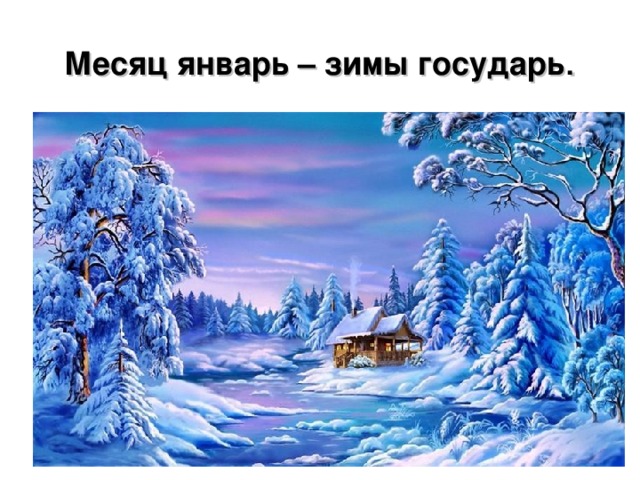 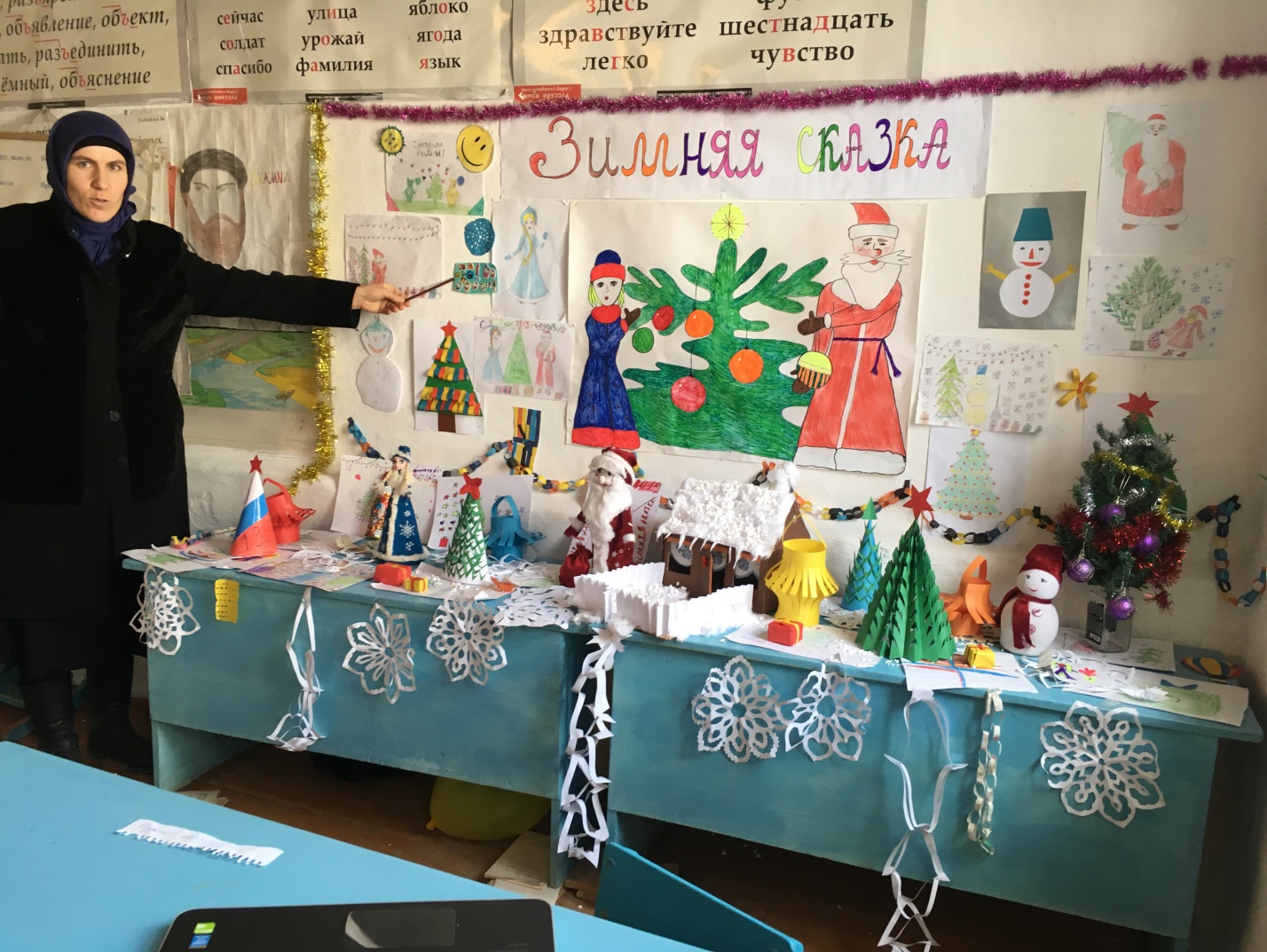 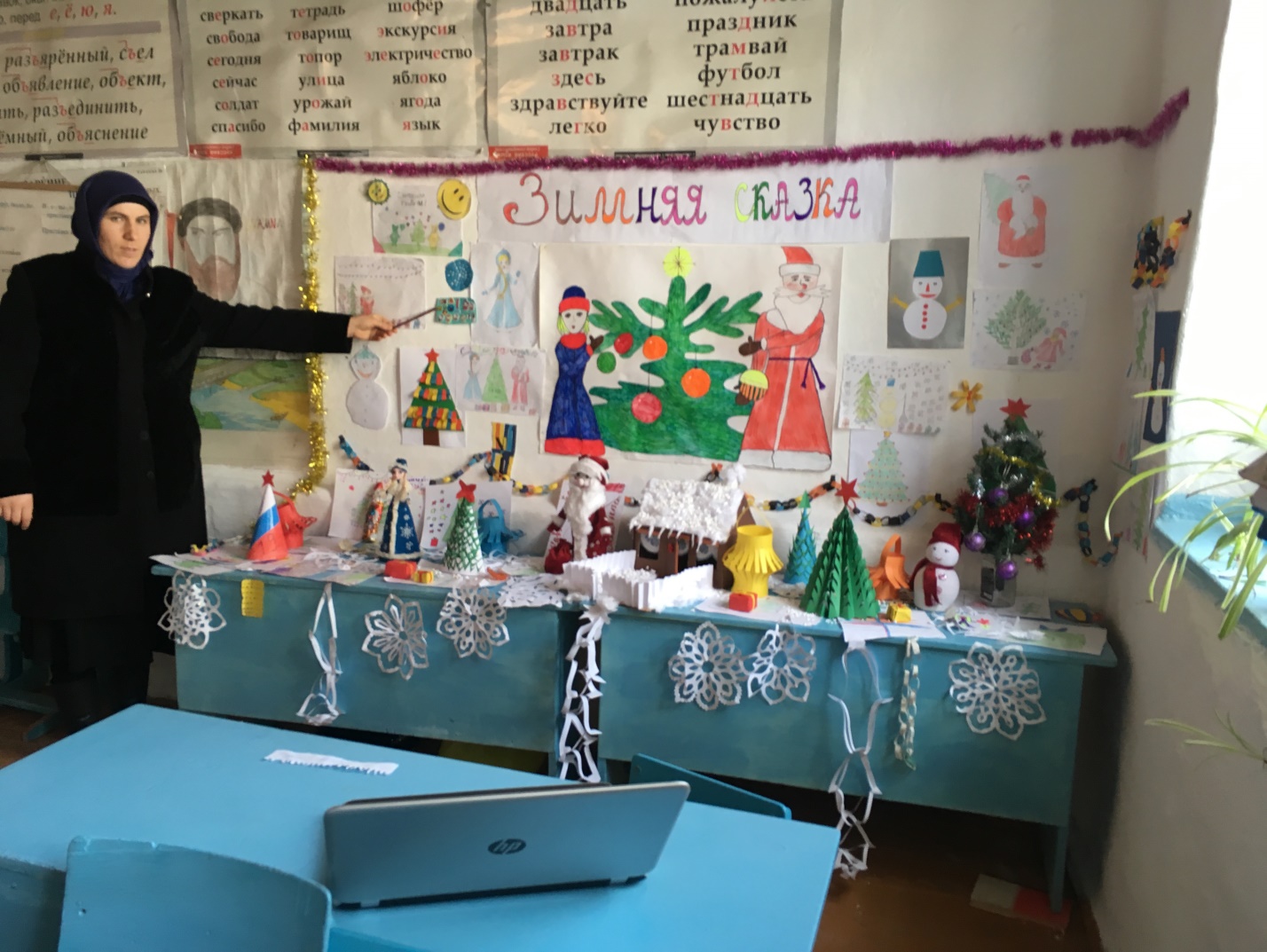 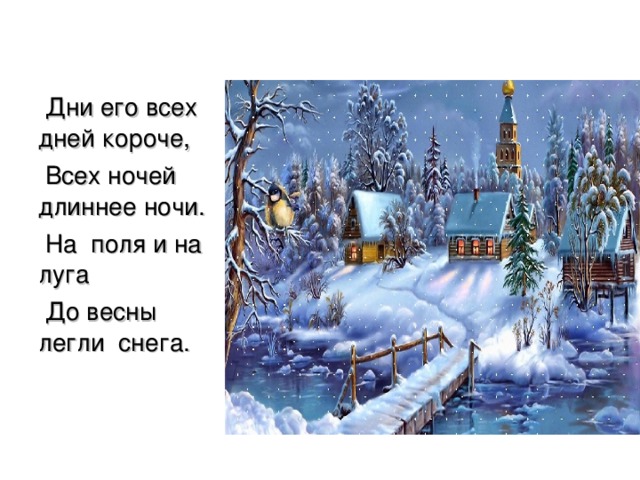 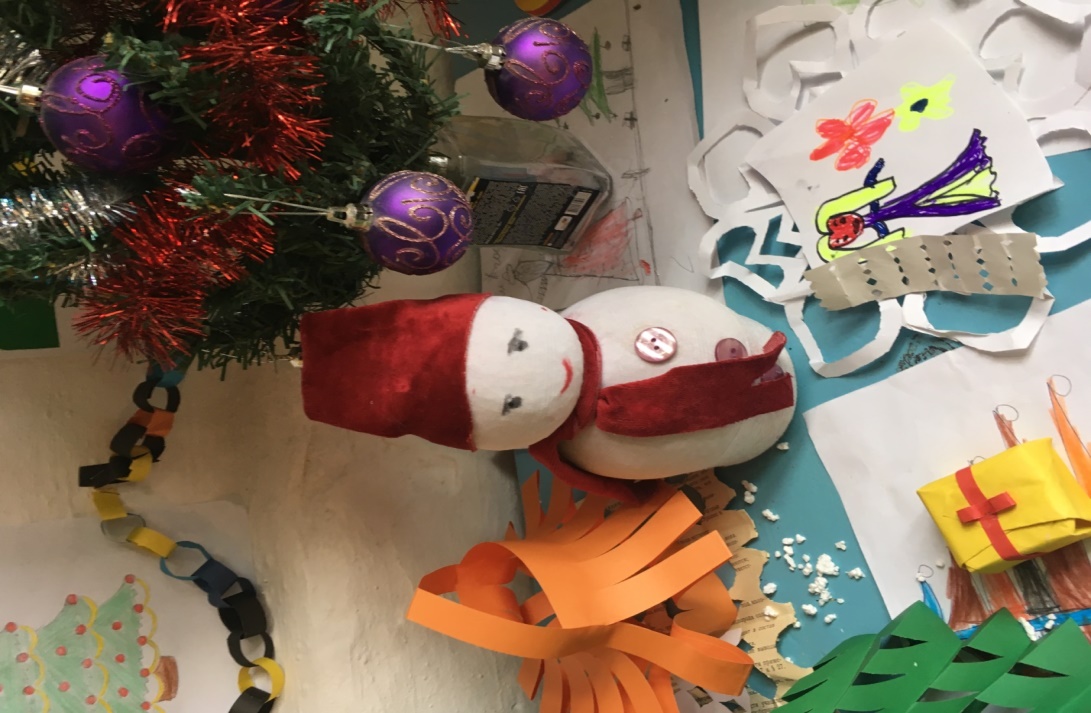 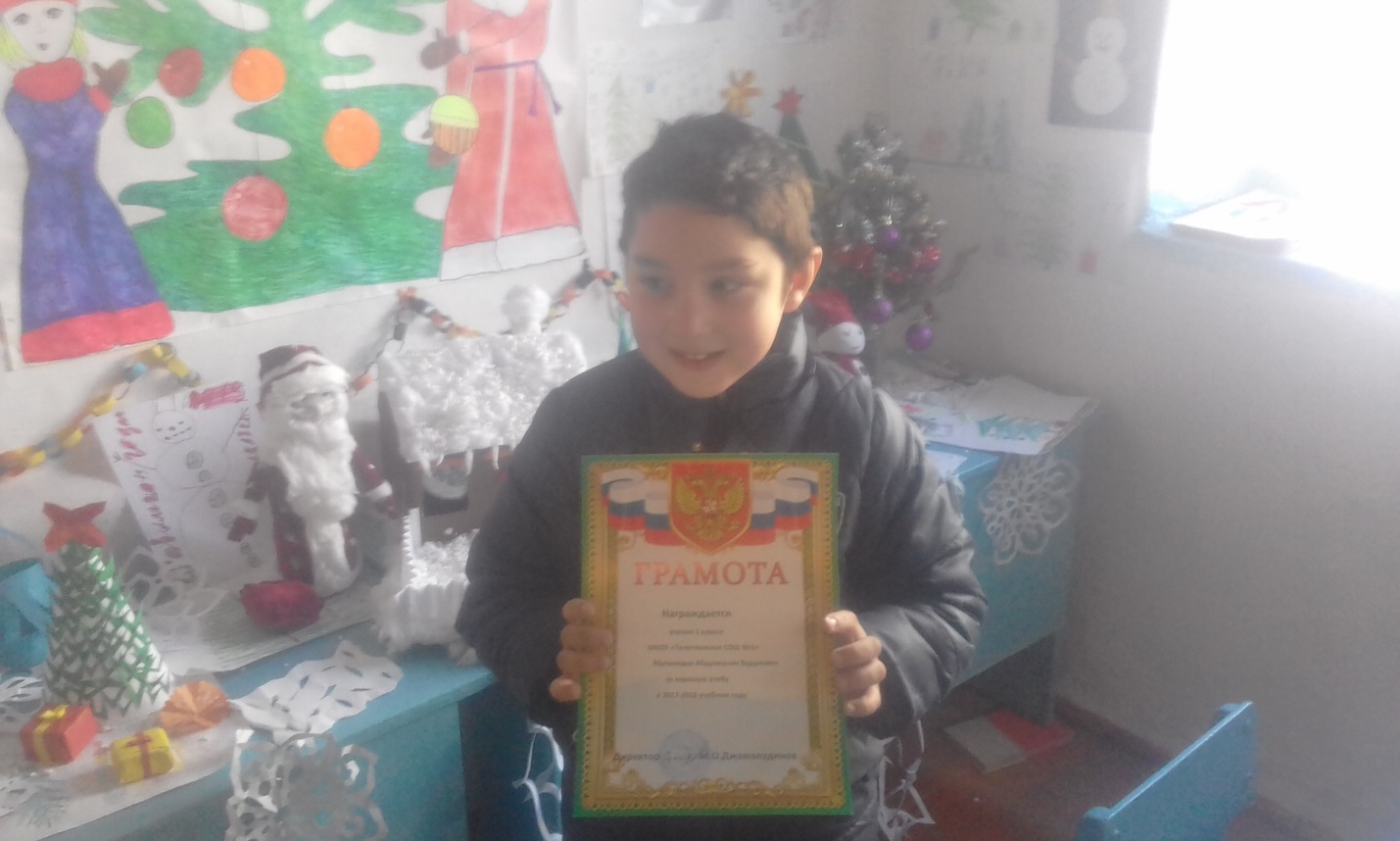 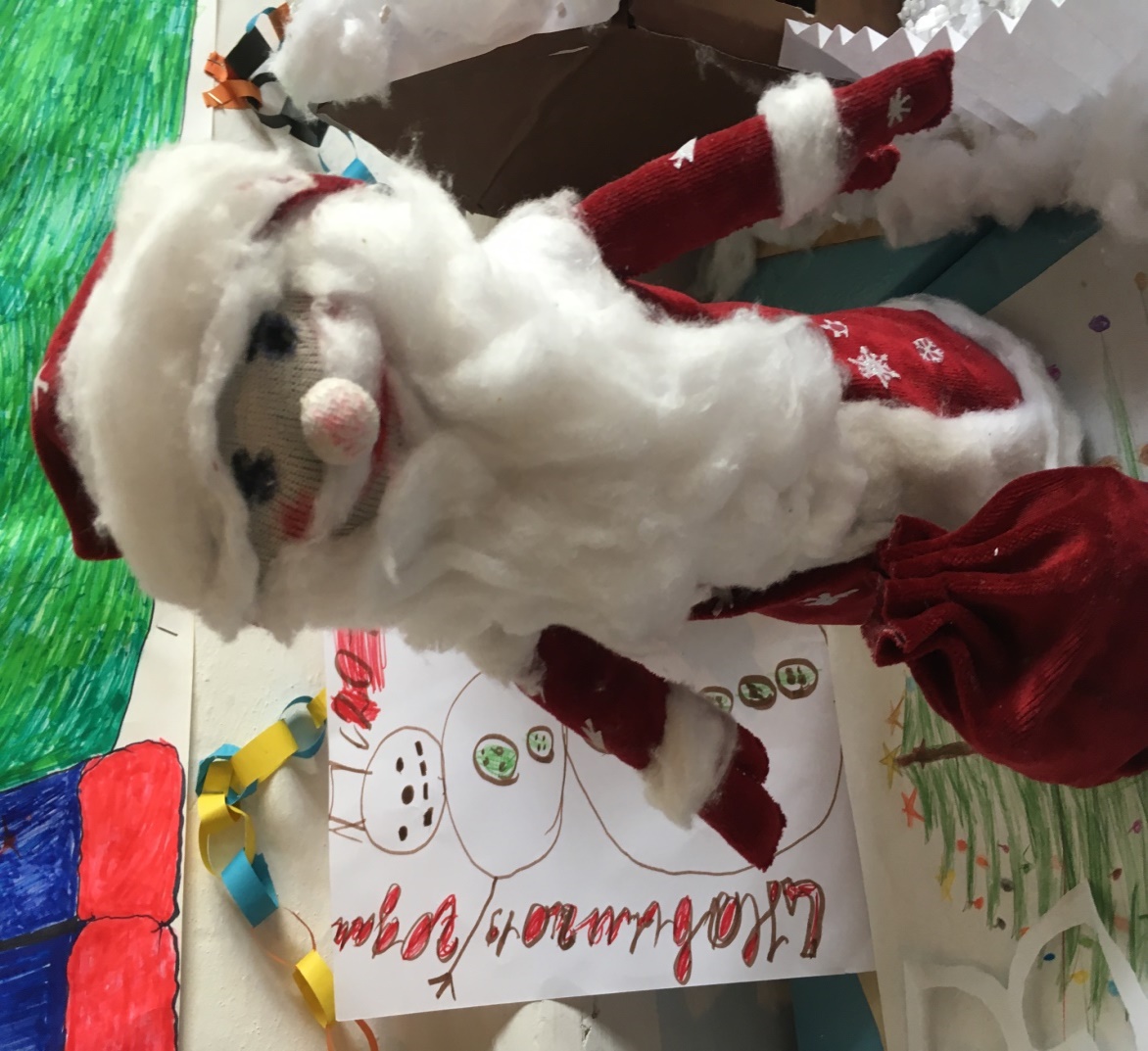 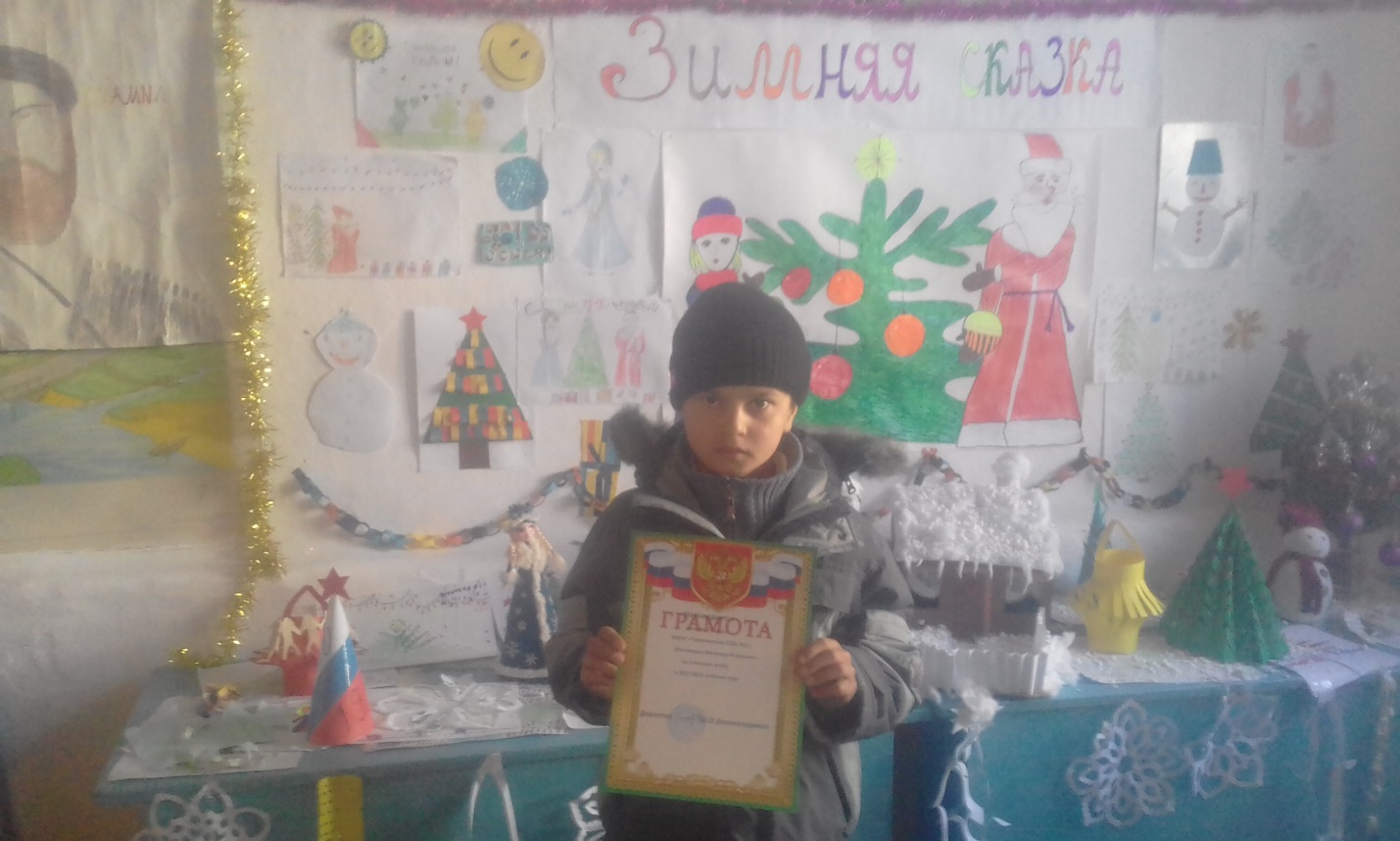 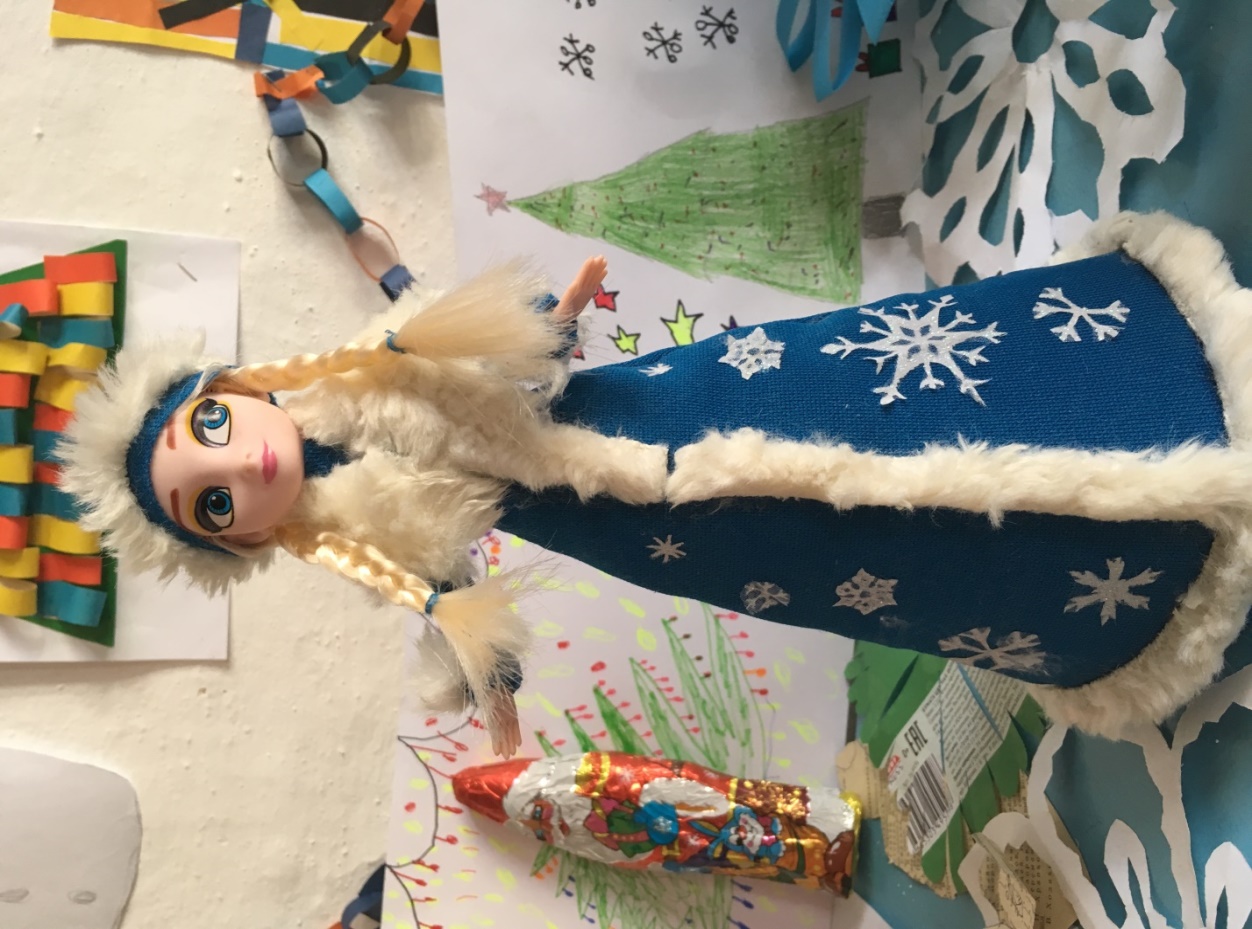 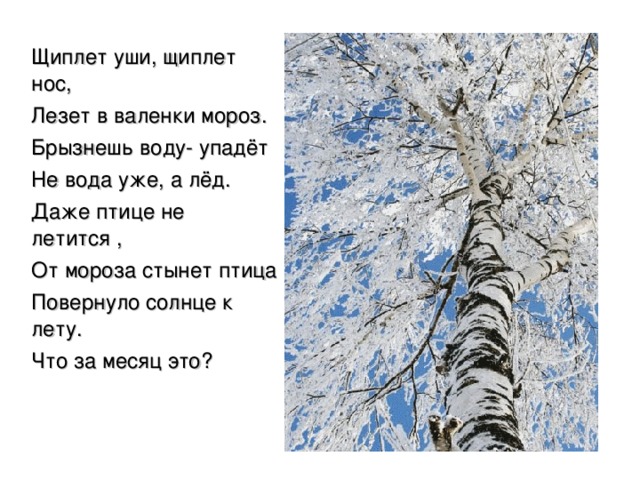 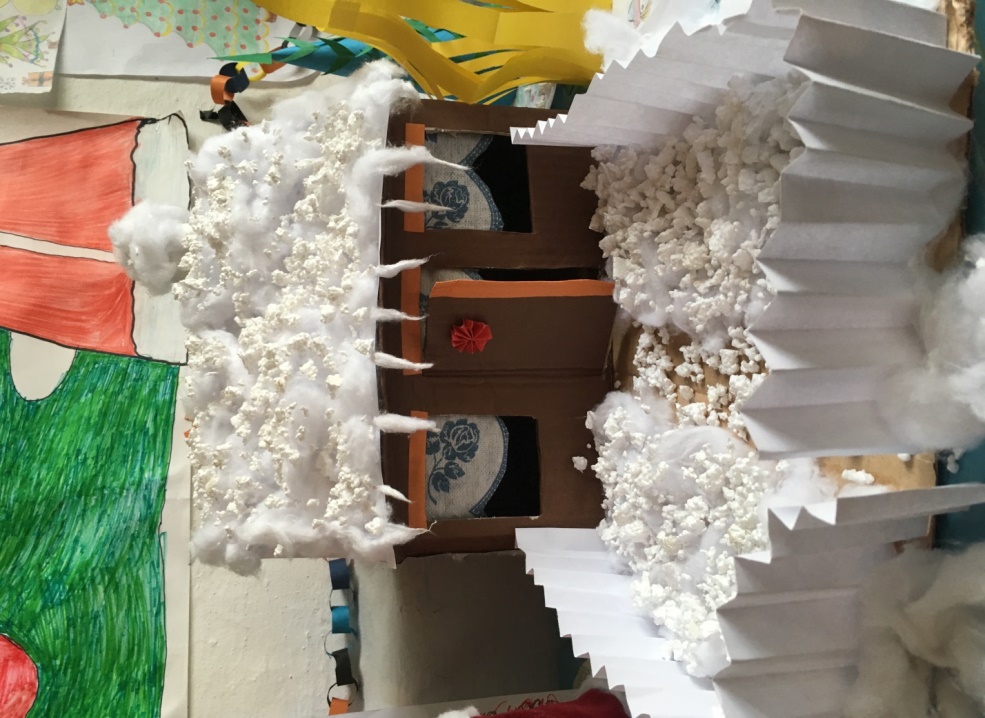 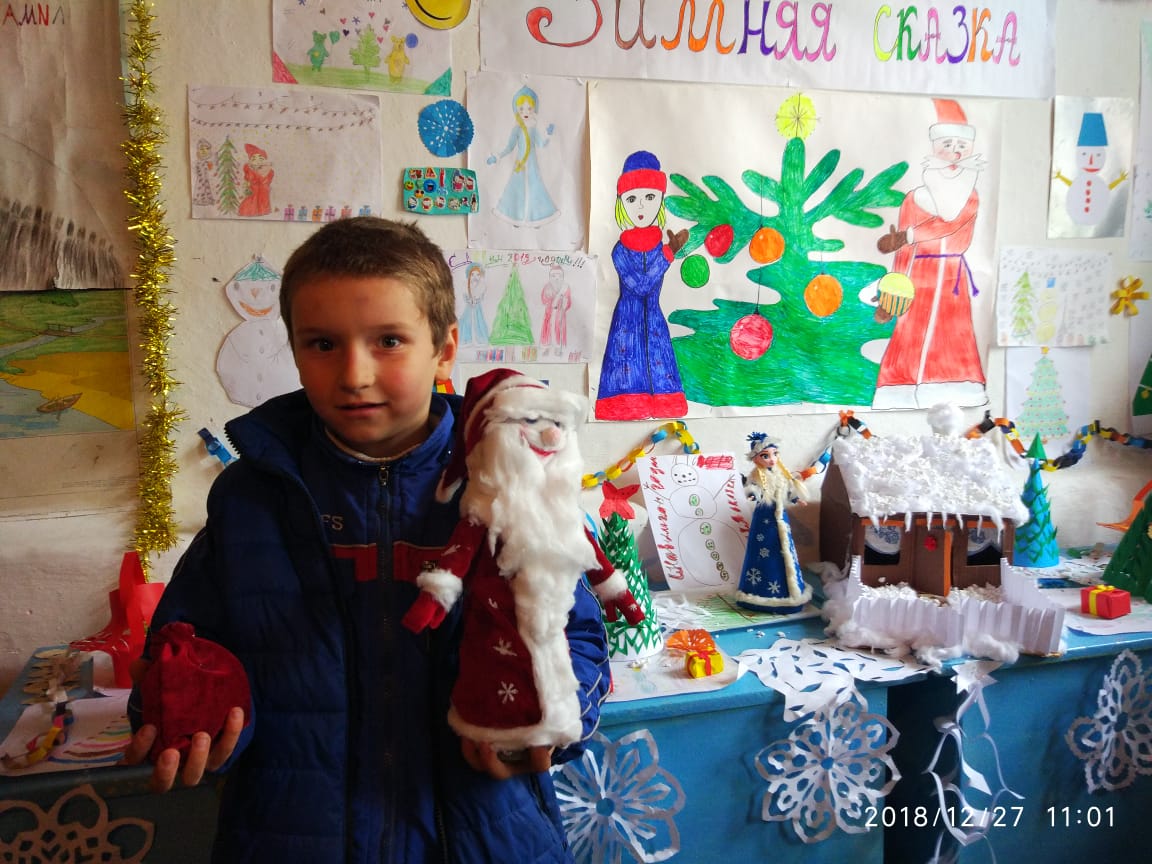 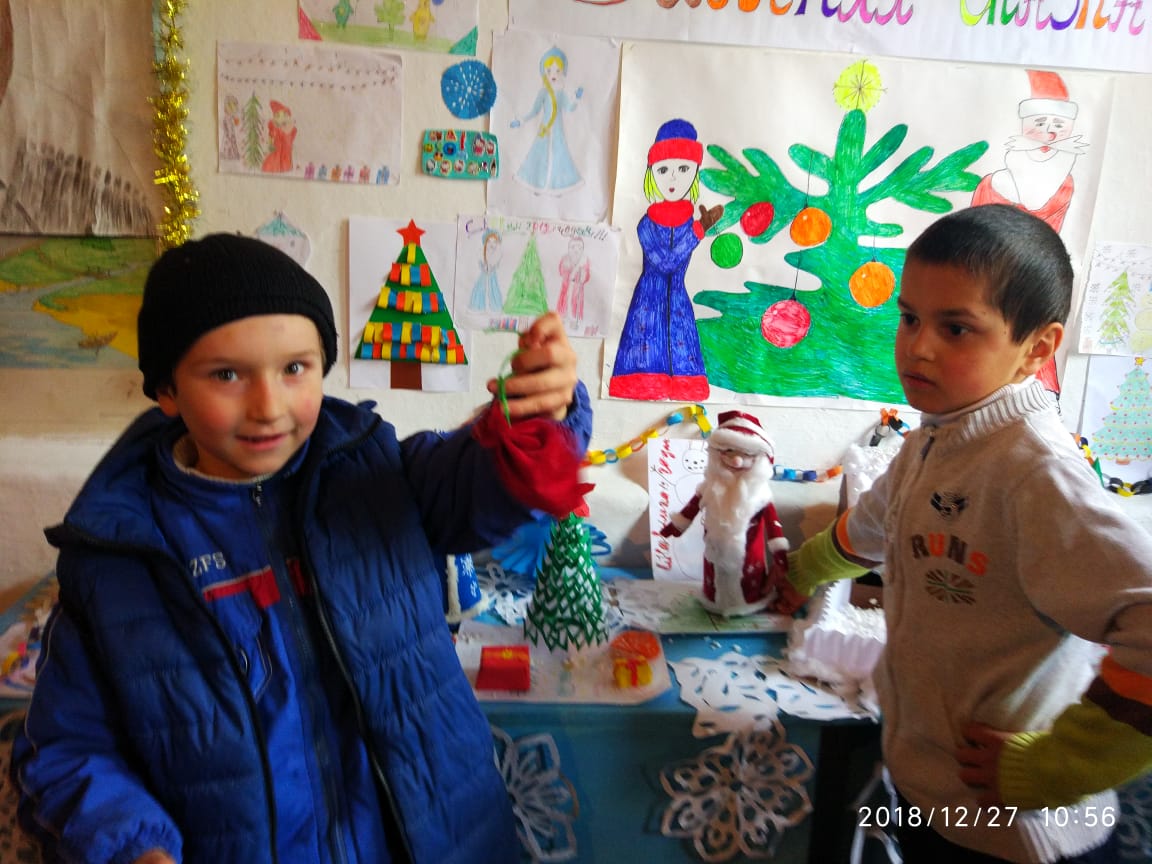 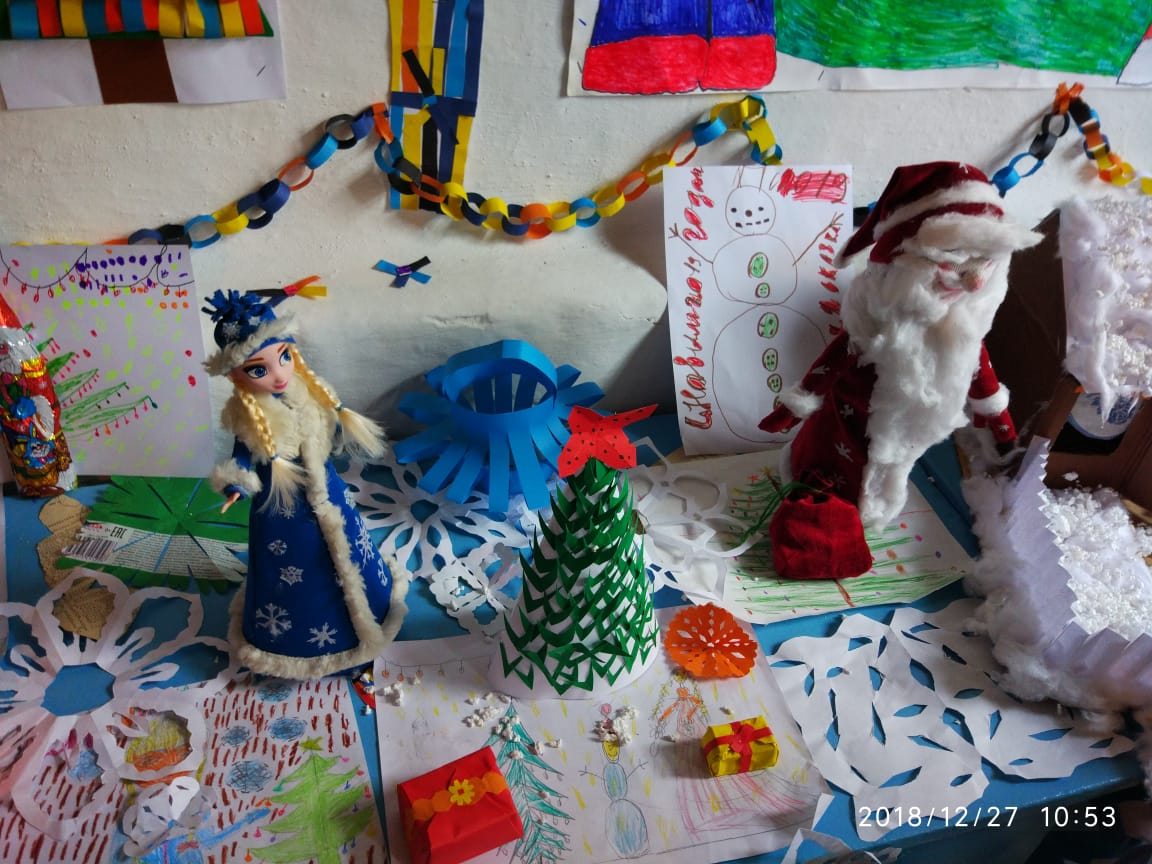 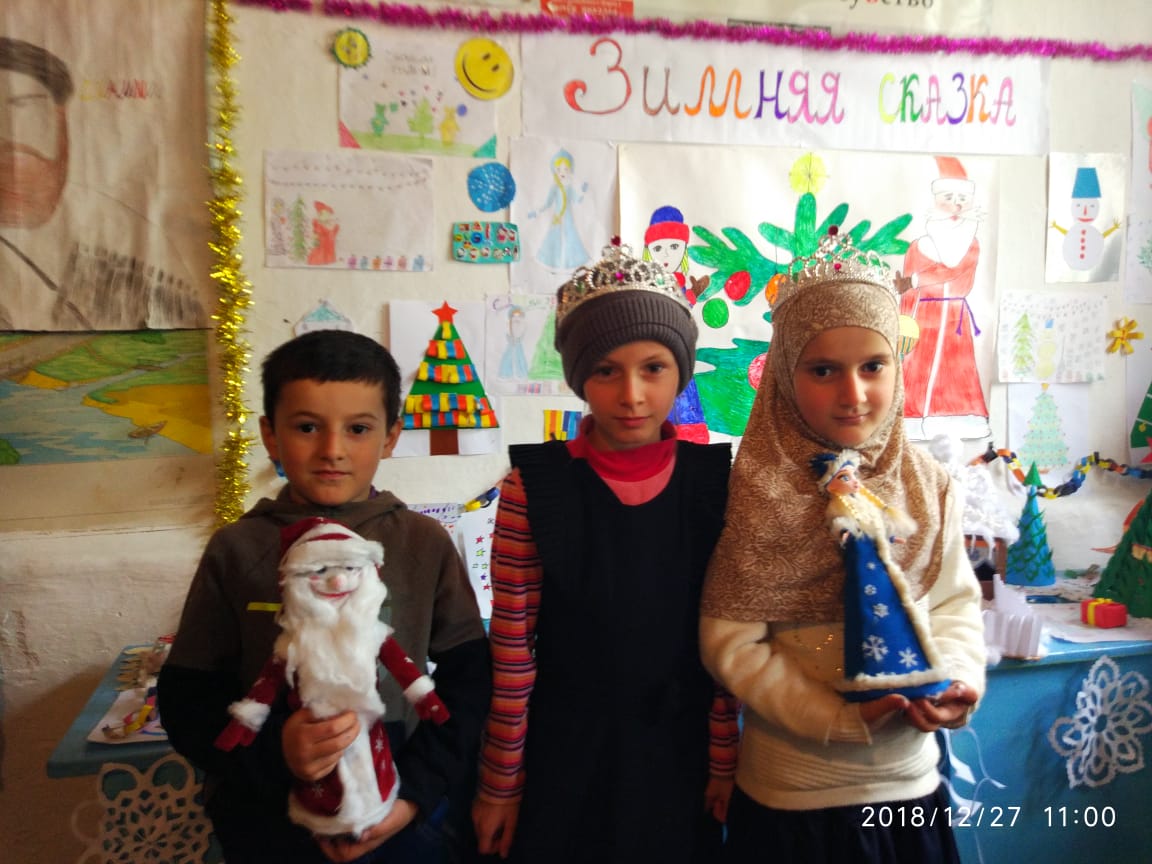 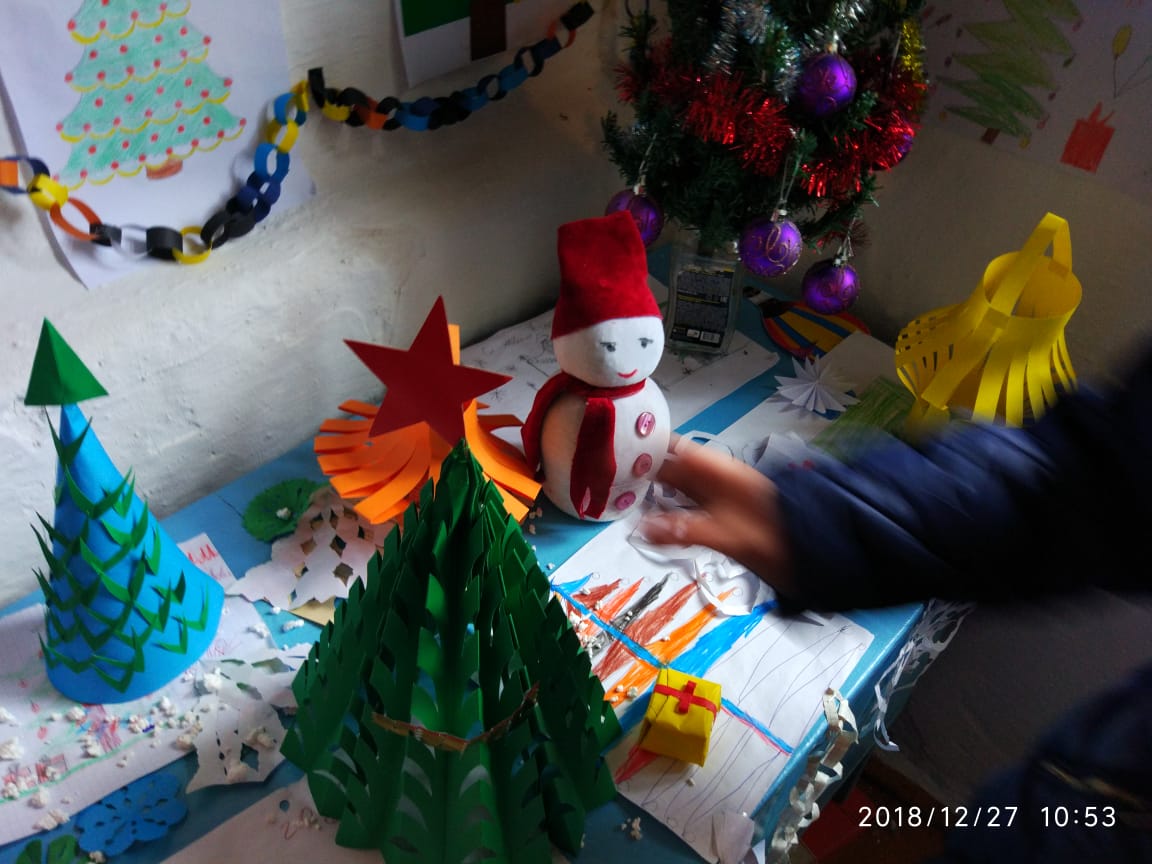 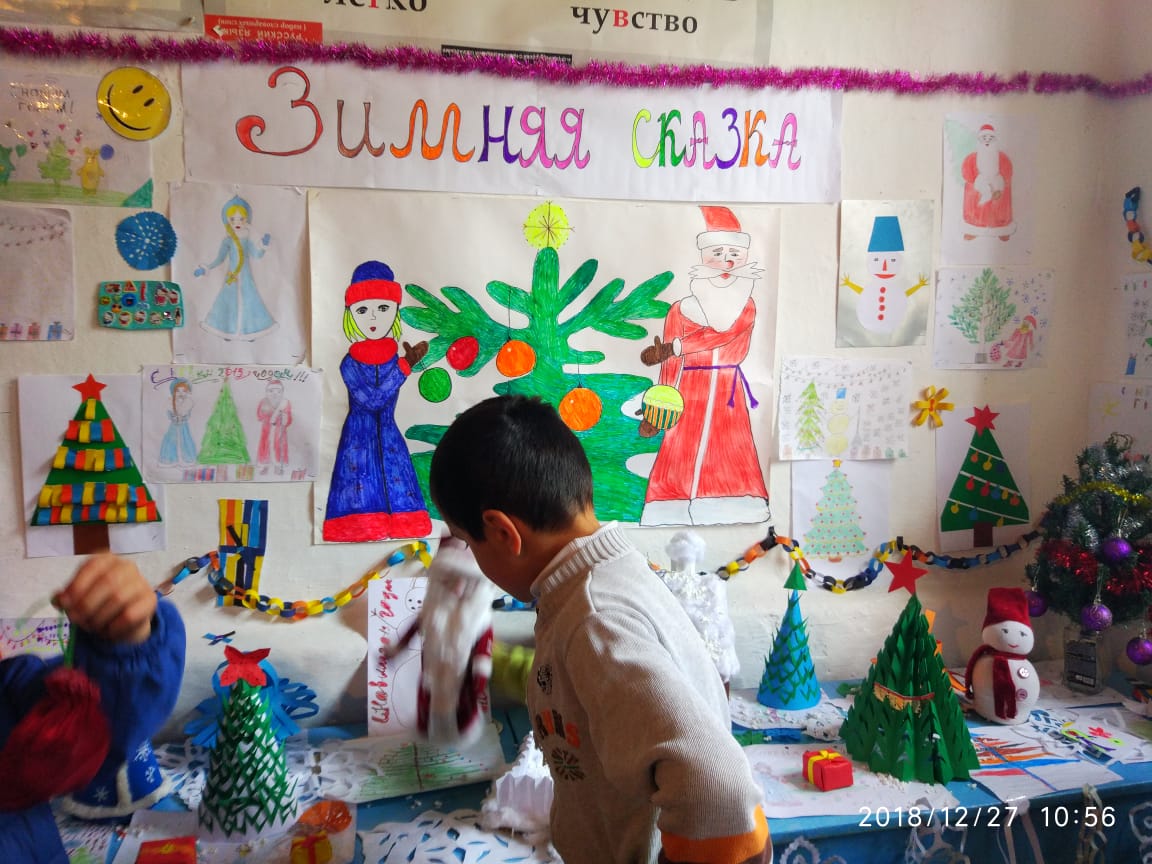 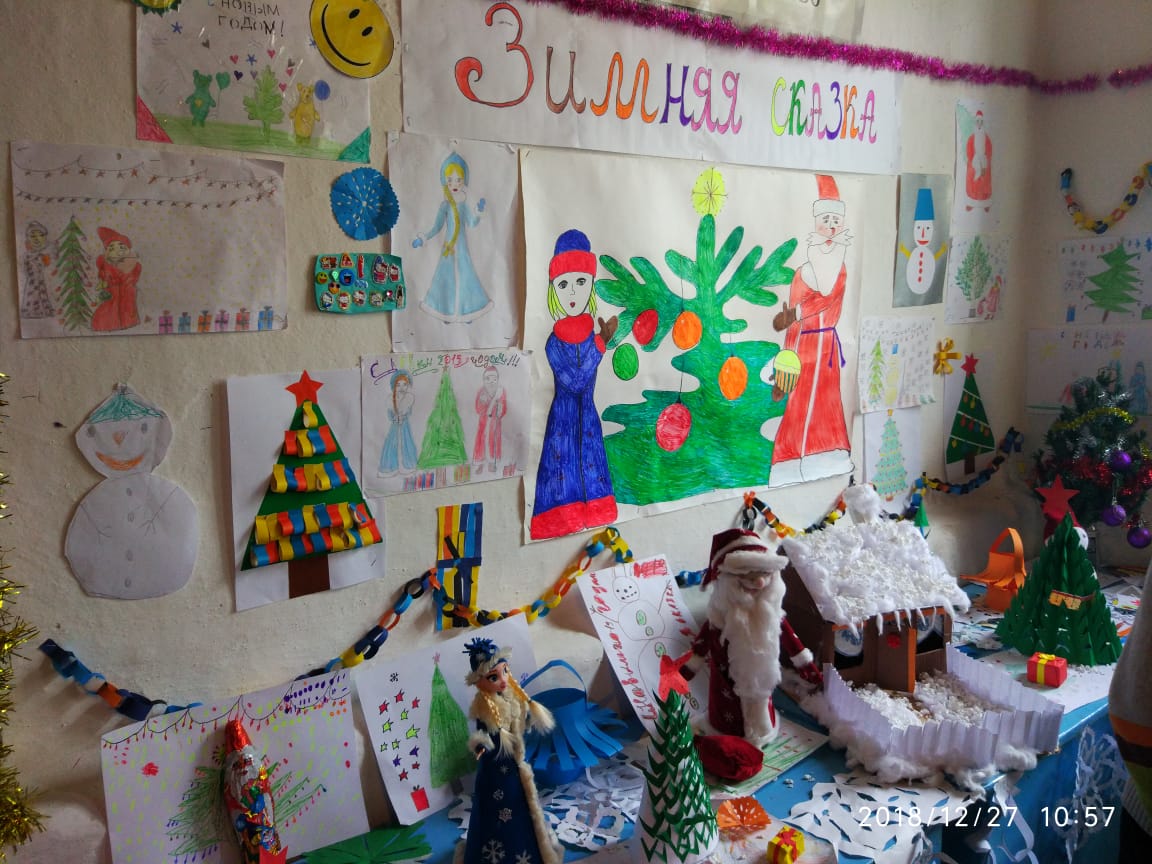 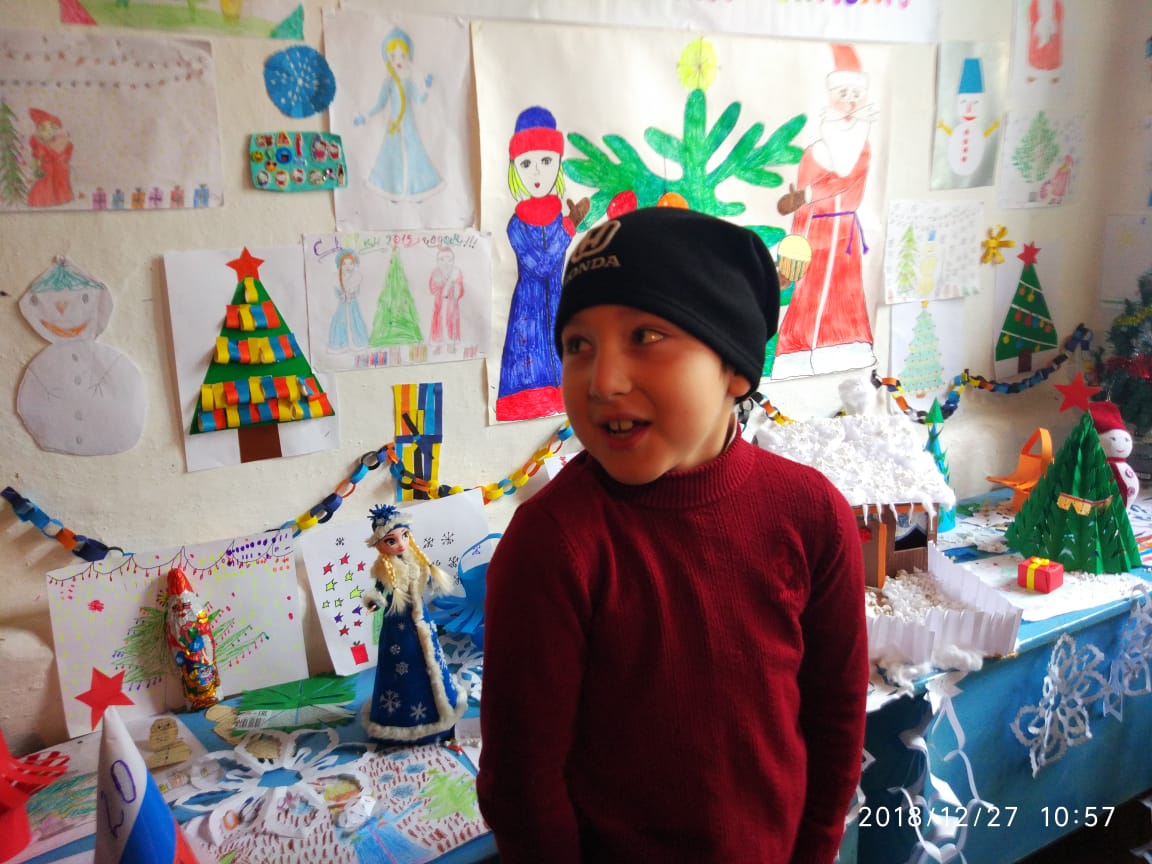 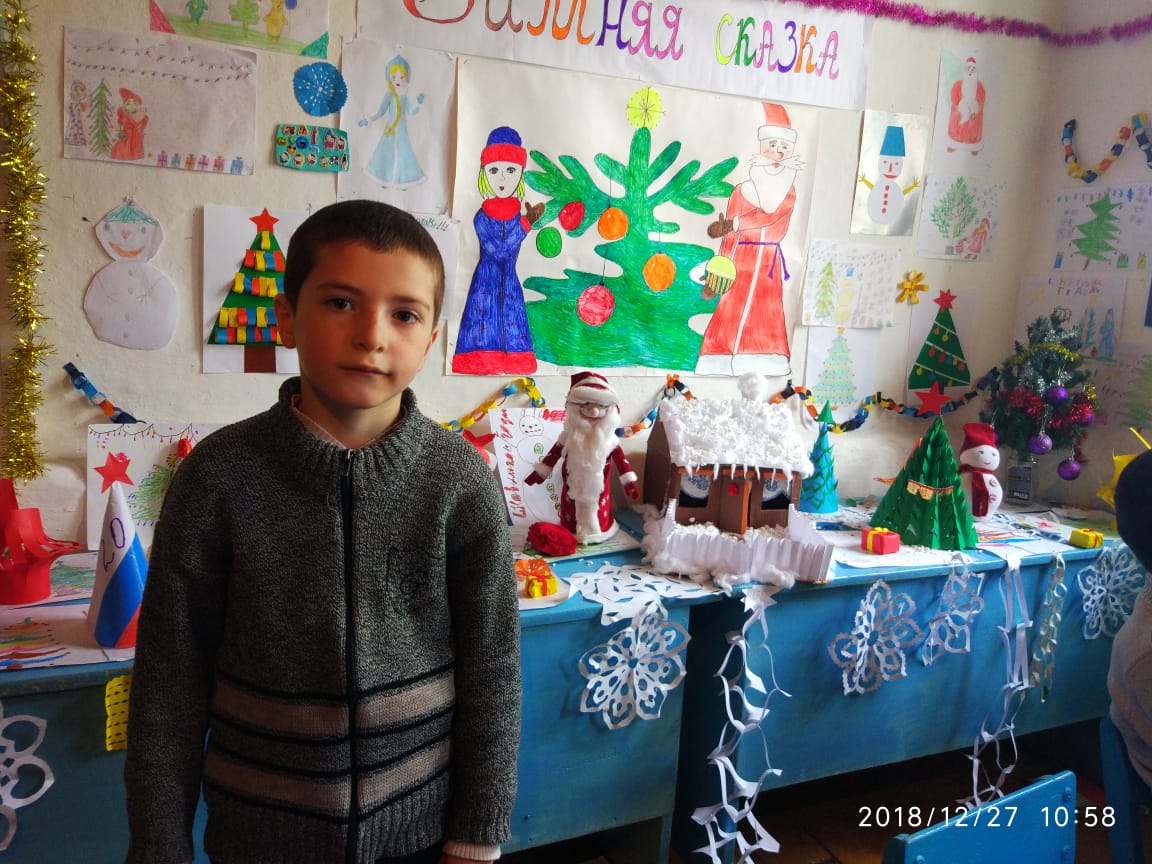 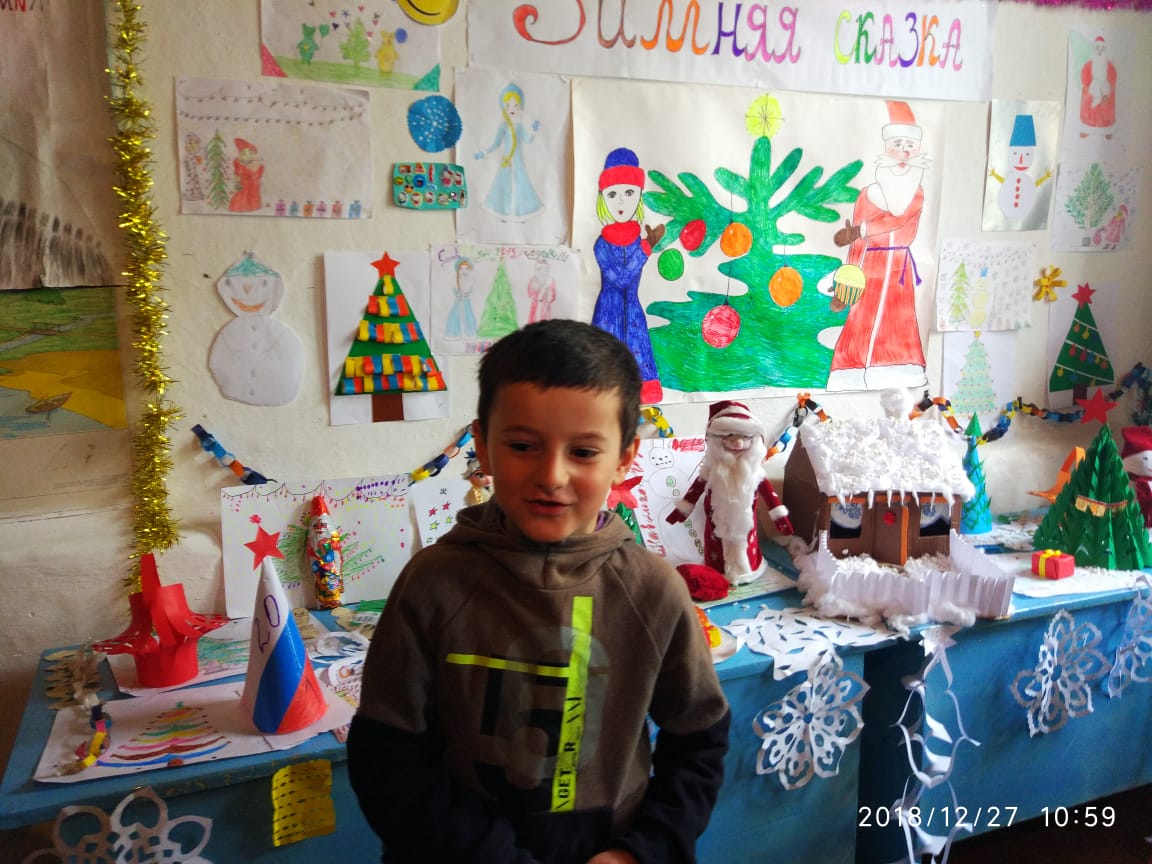 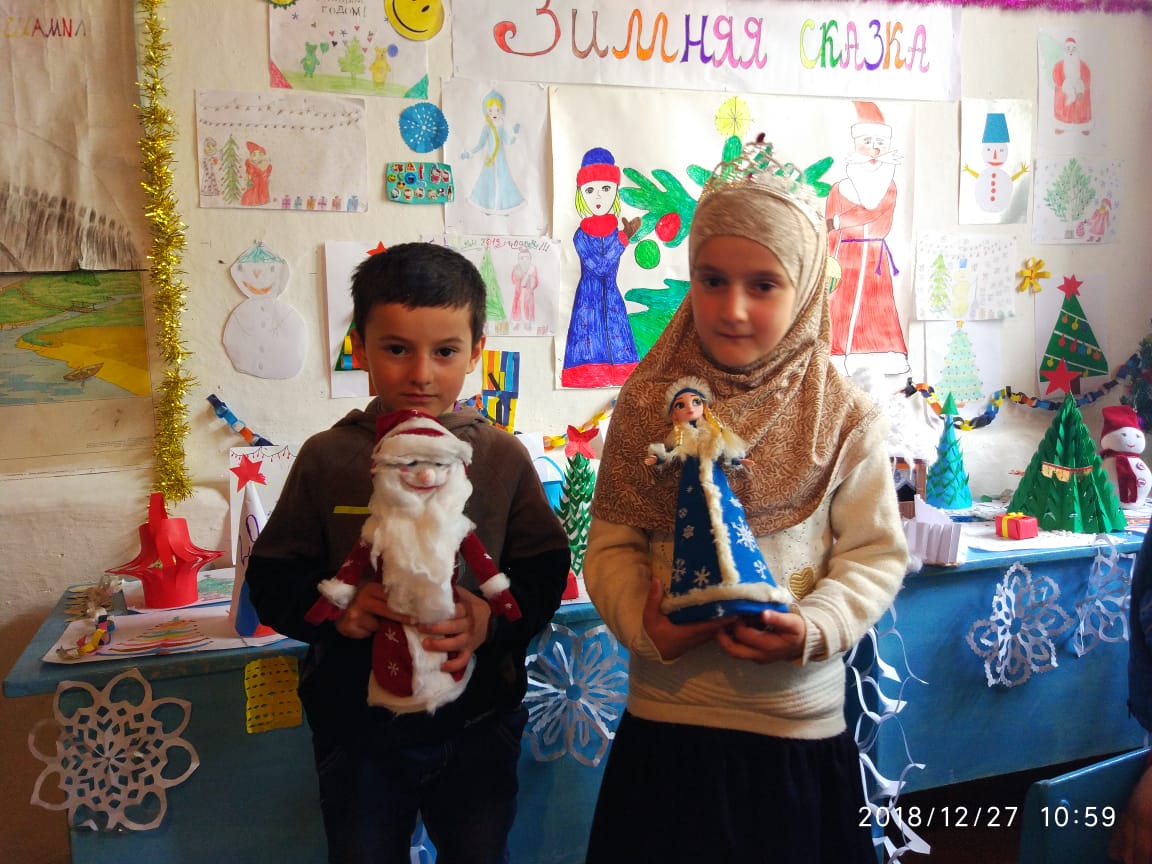 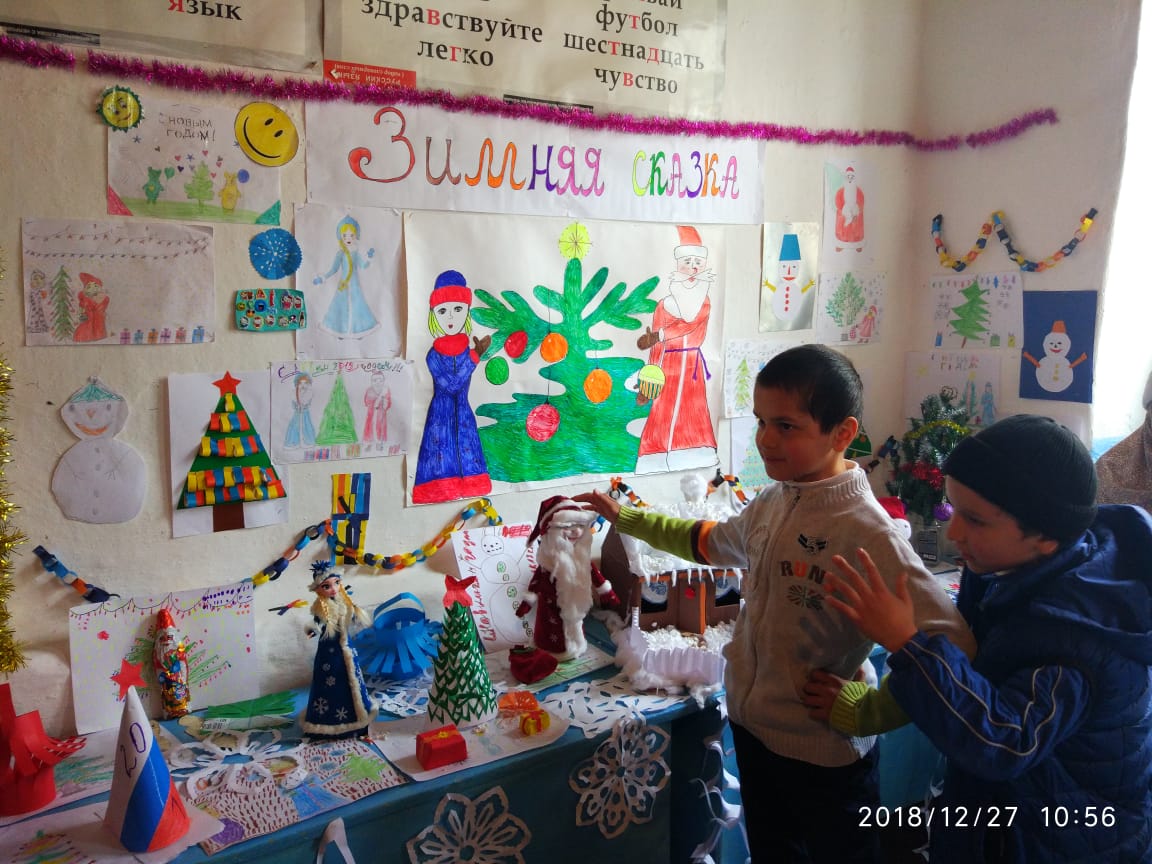 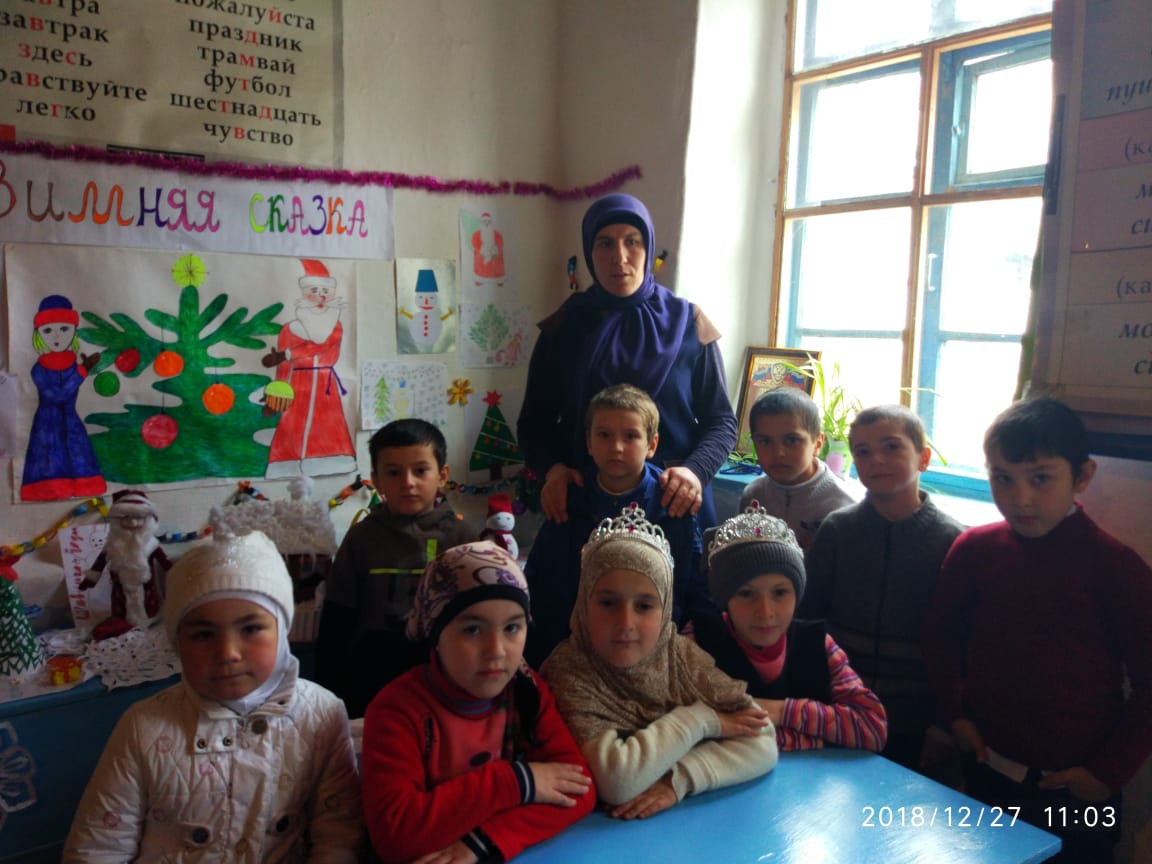 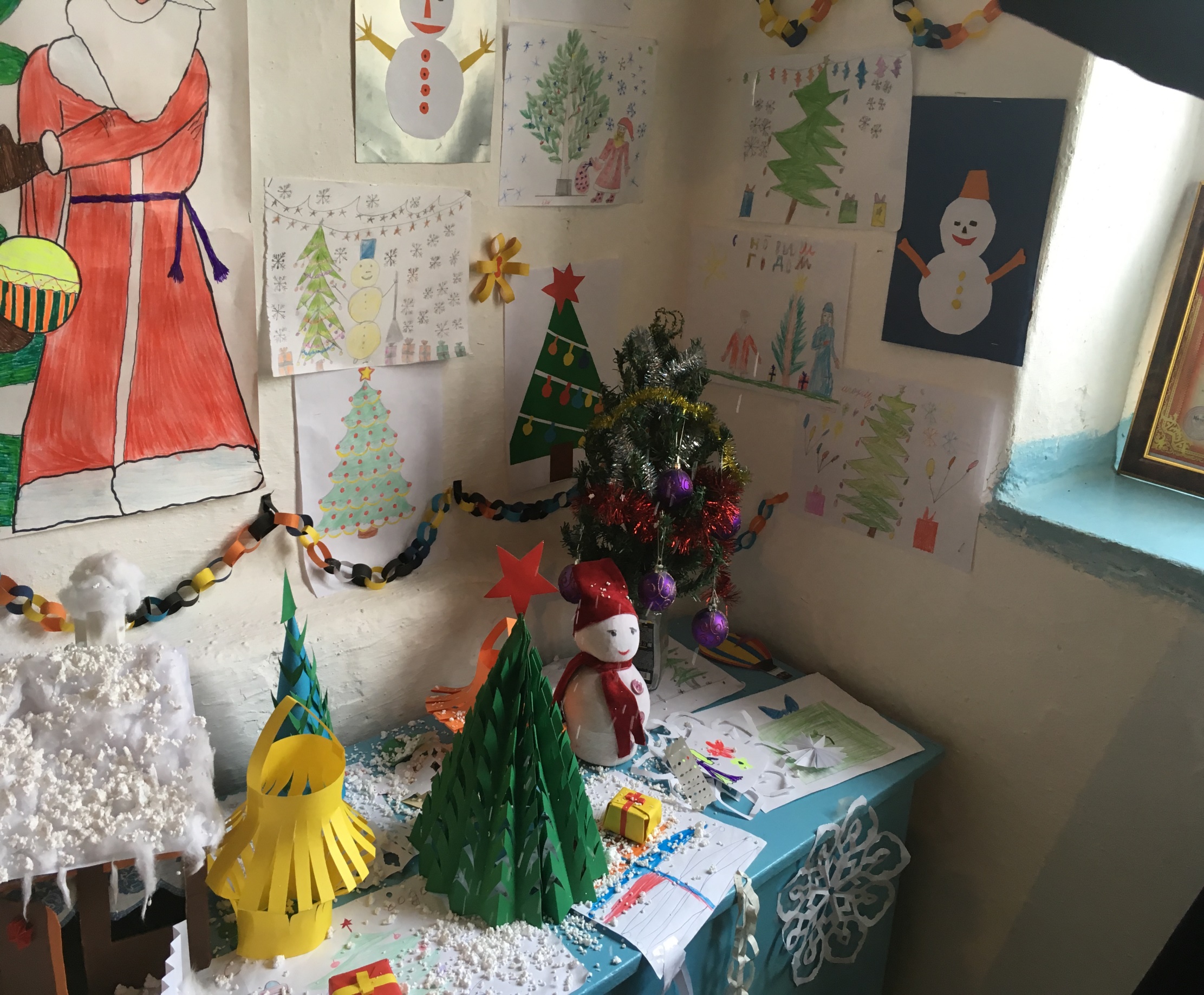 